КАРАР                                                                                 ПОСТАНОВЛЕНИЕ01 август 2018 йыл                                 № 15                   01 август 2018 годаО присвоении адреса          На основании административного регламента по предоставлению муниципальной услуги «Присвоение адресов объектам недвижимого имущества, находящихся в границах населенных пунктов поселения», утвержденного постановлением администрации Сельского поселения Кшлау-Елгинский сельсовет муниципального района Аскинский район Республики БашкортостанПОСТАНОВЛЯЮ:1.Жилому дому, расположенному на земельном участке с кадастровым номером 02:04:140101:179 присвоить адрес: Республика Башкортостан, Аскинский район, д. Кшлау-Елга, ул. Мира, д. 1/1.Глава Сельского поселения                                          Ф.В.СафинБАШҠОРТОСТАН РЕСПУБЛИКАҺЫАСҠЫН  РАЙОНЫ   МУНИЦИПАЛЬ РАЙОНЫНЫҢҠЫШЛАУЙЫЛҒА АУЫЛ  СОВЕТЫ АУЫЛ  БИЛӘМӘҺЕ ХӘКИМИӘТЕ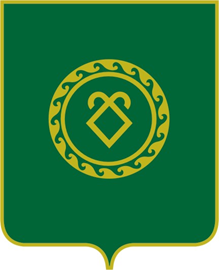 АДМИНИСТРАЦИЯСЕЛЬСКОГО ПОСЕЛЕНИЯСЕЛЬСКОГО ПОСЕЛЕНИЯ КШЛАУ-ЕЛГИНСКИЙ СЕЛЬСОВЕТМУНИЦИПАЛЬНОГО РАЙОНААСКИНСКИЙ РАЙОНРЕСПУБЛИКИ БАШКОРТОСТАН